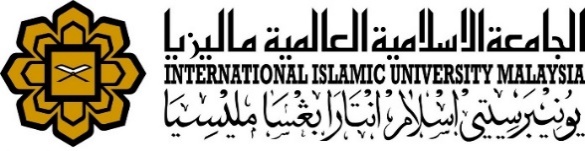 ISTAC-IIUM is pleased to announce that the PARTIAL ISTAC SEJAHTERA SCHOLARSHIP PROGRAMME is now opened for application for Semester 1, 2021/2022. This partial scholarship offers to all PhD and Master students of ISTAC.Potential candidates will be selected from applicants fulfilling the following criteria: Important Notes i.     Having fulfilled all the above criteria, priority is given to needy candidates.ii..     Scholarship recipients must maintain the additional requirements listed above, failing which would result in revocation of the assistantship.How to Apply and Submit Application i.    Fill in the application form. Submit the scanned copy of the duly completed form and supporting documents to irosliza@iium.edu.my or azmy@iium.edu.my.ii.     Successful submission will be acknowledged with a reply email from the Secretariat.iii.   All interested applicants are advised to read and understand the selection criteria before submitting their application forms to the secretariat.iv.    Please obtain the necessary signature, stamp or approval from the relevant authorities.v.     All completed form and supporting documents must be scanned in pdf version and send in one compressed folder.vi.   For easy identification, please name/save the folder as follows:- Name and Matric No. e.g. SAKINAH AHMAD G192672.TYPE OF PARTIAL SCHOLARSHIPMASTER OF ISLAMIC THOUGHT AND CIVILISATIONPhD IN ISLAMIC THOUGHT AND CIVILISATIONVALUE OF PARTIAL SCHOLARSHIPSRecurrent fees Tuition FeesRecurrent fees Tuition FeesPERIOD OF PARTIAL SCHOLARSHIPOne (1) yearOne (1) yearCRITERIA OF SELECTION i.    Full time and active students at ISTAC-IIUM ii.    Currently not receiving any other financial assistant iii.    Excellent Progress Report.  iv.    Provide 2 recommendation letters   v.    Candidates should not have / had any disciplinary problem vi. Priority will be given to needy and new studentsvii. Priority will be given to research
      related to ISTAC niche areas i.    Full time and active student at ISTAC-IIUM ii.    Currently not receiving any other financial assistantiii.    Excellent Progress Report.  iv.    Good track record in journal publicationsv.    Provide 2 recommendation letters vi.    Candidates should not have/ had any disciplinary problemvii. Priority will be given to needy and new studentsviii. Priority will be given to research
      related to ISTAC niche areas ADDITIONAL REQUIREMENTS TO BE FULFILLED (AFTER BEING APPROVED FOR THE PARTIAL SCHOLARSHIP) i.       Must maintain good performance throughout the study periodii.       Publish at least 1 research paper in any indexed journal for graduation purposeiii.       Actively participating in ISTAC’s activities iv.       Recipients must graduate within normal study period, i.e. 4 SEMESTERS from date approved for scholarship.v.       No disciplinary action during the study period    i.    Must maintain good performance throughout the study period  ii.    Publish at least 2 research papers in any indexed journal for graduation purpose iii.    Participate in research conferences as presenter iv.    Actively participating in ISTAC-IIUM activities   v.    Recipients must graduate within 3 YEARS from date approved for scholarship.  x.    No disciplinary action during the study periodAPPROVALBy ISTAC’s Scholarship and Assistantship committeeBy ISTAC’s Scholarship and Assistantship committee